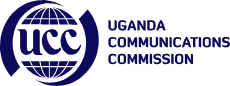 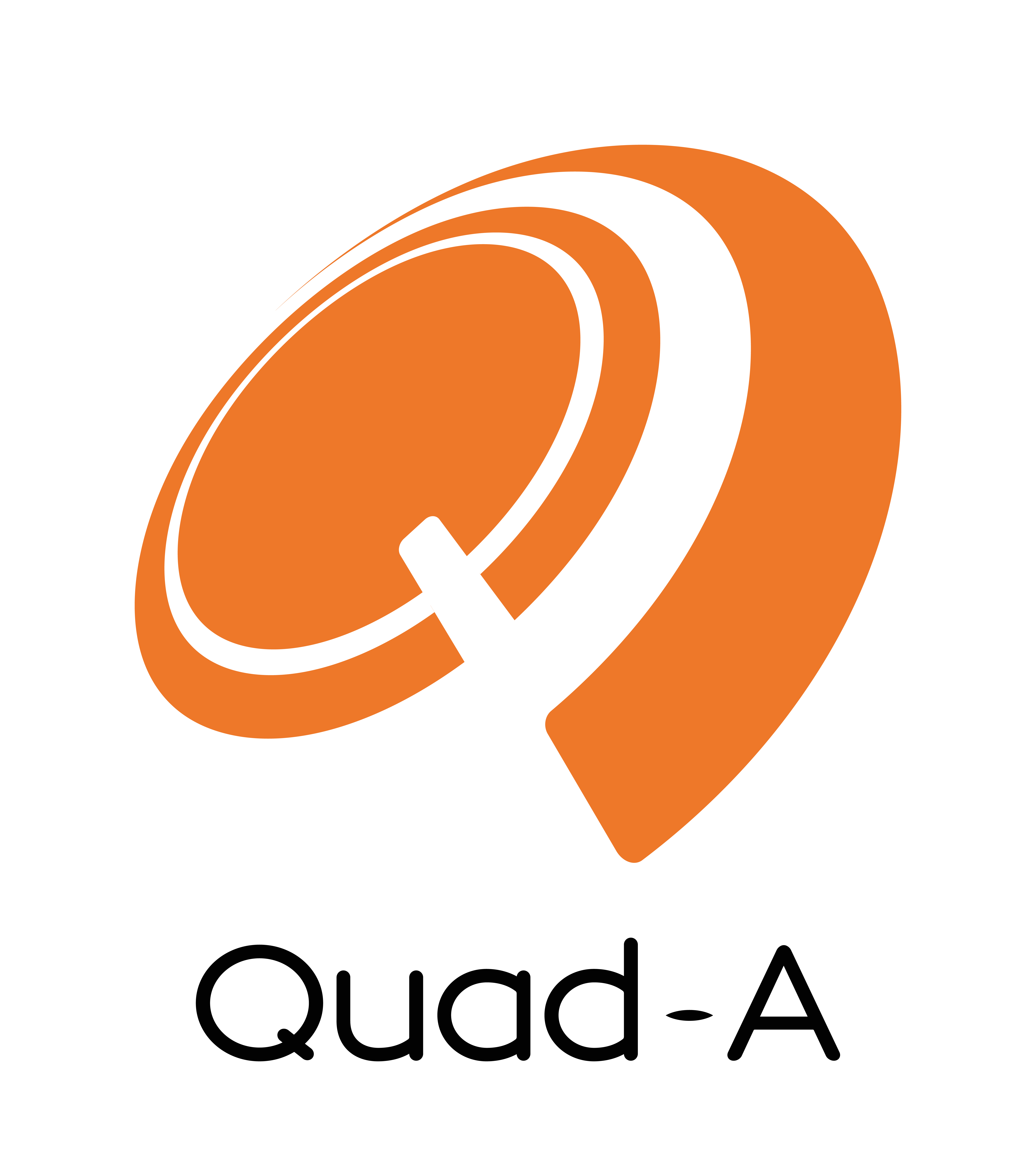 WORKSHOP/TRAINING REGISTRATION FORMPLEASE NOTE: Slots for the Masterclass are limited.Registeration is on first come, first serve basis.Name of ApplicantPrevious Projects you have worked onCurrent Company /InstitutionWebsite (If available)Company/Institution Contacts (Email and Phone)PERSONAL CONTACT  DETAILSPERSONAL CONTACT  DETAILSAddressTelephoneEmailRecommender/Referee’s Name